T.C. SAKARYA UYGULAMALI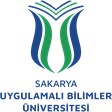 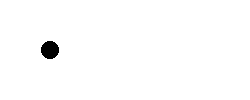 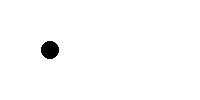 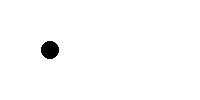 BİLİMLER ÜNİVERSİTESİ TURİZM FAKÜLTESİİŞ SÜREÇLERİ42) DERS MUAFİYET İŞLEMLERİDERS MUAFİYET İŞLEMLERİ SÜRECİNİ BAŞLAT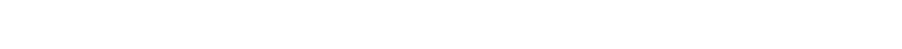 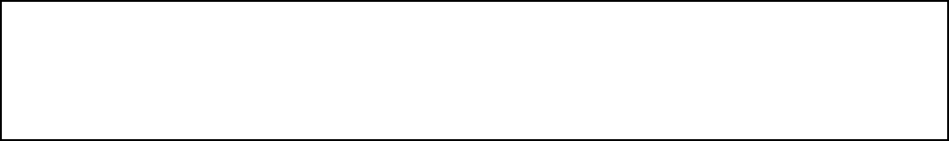 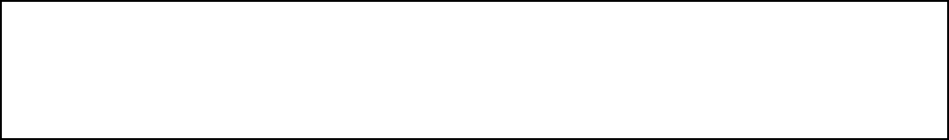 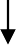 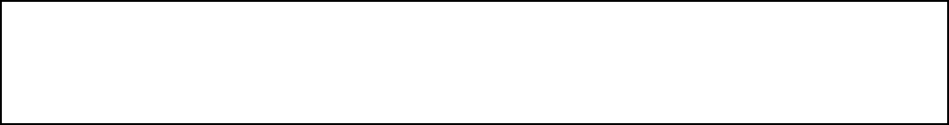 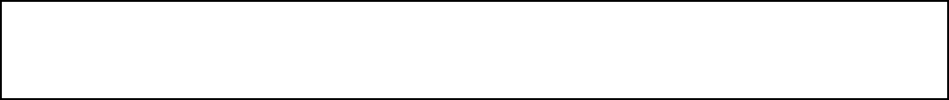 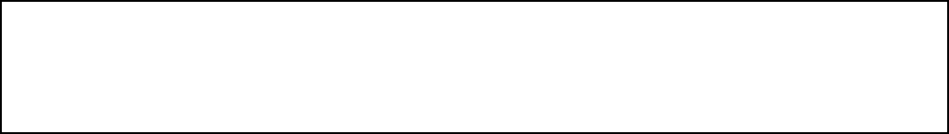 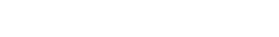 Öğrenci daha Önce Okuduğu Bölümden Aldığı ve Başarılı Olduğu Derslerin Transkriptini ve Ders İçeriklerini Bölüm Sekreterliğine verir.İlgili Öğretim Elemanı Uygun Görürse Bölüm İntibak Komisyonu Muaf Tutulacak Dersler İle İlgili KararAlır.Bölüm Başkanlığı Alınan İntibak Komisyonu Kararını YönetimKuruluna Sunar.Yönetim Kurulu Uygun Görürse Onaylanır. Karar Öğrenciye Tebliğ Edilir. Kararın Bir Sureti Öğrenci İşlerine Verilir.Dekan yardımcısı Muaf Tutulan Dersleri Öğrenci Bilgi Sistemine İşlenir. Öğrenciye İsterse Muaf Derslerin Kredisi Kadar Üst yarıyıldan Ders Alması Sağlanır.SÜREÇ ADIDers Muafiyet SüreciDers Muafiyet SüreciDers Muafiyet SüreciSÜREÇ NO42TARİH01.01.2024SÜRECİN SORUMLUSUBölüm Başkanı, İntibak KomisyonuBölüm Başkanı, İntibak KomisyonuBölüm Başkanı, İntibak KomisyonuSÜREÇ ORGANİZASYON İLİŞKİSİFakülte sekreteri, Bölüm Başkanı, Fakülte Dekanı, İlgili Öğretim Elemanları, İntibak Komisyonu, ÖğrenciFakülte sekreteri, Bölüm Başkanı, Fakülte Dekanı, İlgili Öğretim Elemanları, İntibak Komisyonu, ÖğrenciFakülte sekreteri, Bölüm Başkanı, Fakülte Dekanı, İlgili Öğretim Elemanları, İntibak Komisyonu, ÖğrenciÜST SÜRECİEğitim-Öğretim SüreciEğitim-Öğretim SüreciEğitim-Öğretim SüreciSÜRECİN AMACIÖğrencilerin Daha Önce Okuduğu BölümdenAldığı ve Geçtiği Derslerin Muaf Tutulmasını SağlamakÖğrencilerin Daha Önce Okuduğu BölümdenAldığı ve Geçtiği Derslerin Muaf Tutulmasını SağlamakÖğrencilerin Daha Önce Okuduğu BölümdenAldığı ve Geçtiği Derslerin Muaf Tutulmasını SağlamakSÜRECİN SINIRLARIÖğrencinin Bölüm Sekreterliğine Dilekçe vermesi ile Başlar, Muaf Tutulan Notların Öğrenci Bilgi Sistemine İşlenmesi ileSona Erer.Öğrencinin Bölüm Sekreterliğine Dilekçe vermesi ile Başlar, Muaf Tutulan Notların Öğrenci Bilgi Sistemine İşlenmesi ileSona Erer.Öğrencinin Bölüm Sekreterliğine Dilekçe vermesi ile Başlar, Muaf Tutulan Notların Öğrenci Bilgi Sistemine İşlenmesi ileSona Erer.SÜREÇ ADIMLARIÖğrenci Daha Önce Okuduğu Bölümden Aldığı ve Başarılı Olduğu Derslerin Transkriptini ve Ders İçeriklerini Bölüm Sekreterliğine Verir.Bölüm Sekreterliği Öğrencinin Geçtiği İçerik ve Kredi Bakımından Uygun Olan Derslerin Muaf Tutulabilmesi İçin Dersi Veren Öğretim Elemanının Görüşünü Alır.İlgili Öğretim Elemanı Uygun Görürse Bölüm İntibak Komisyonu Muaf Tutulacak Dersler İle İlgili Karar Alır. Bölüm Başkanlığı Alınan İntibak Komisyonu KararınıYönetim Kuruluna Sunar.Yönetim Kurulu Uygun Görürse Onaylanır. Karar Öğrenciye Tebliğ Edilir.Kararın Bir Sureti Öğrenci İşlerine Verilir.Dekan Yardımcısı Muaf Tutulan Dersleri Öğrenci Bilgi Sistemine İşlenir.Öğrenciye İsterse Muaf Derslerin Kredisi Kadar Üst Yarıyıldan Ders Alması Sağlanır.Öğrenci Daha Önce Okuduğu Bölümden Aldığı ve Başarılı Olduğu Derslerin Transkriptini ve Ders İçeriklerini Bölüm Sekreterliğine Verir.Bölüm Sekreterliği Öğrencinin Geçtiği İçerik ve Kredi Bakımından Uygun Olan Derslerin Muaf Tutulabilmesi İçin Dersi Veren Öğretim Elemanının Görüşünü Alır.İlgili Öğretim Elemanı Uygun Görürse Bölüm İntibak Komisyonu Muaf Tutulacak Dersler İle İlgili Karar Alır. Bölüm Başkanlığı Alınan İntibak Komisyonu KararınıYönetim Kuruluna Sunar.Yönetim Kurulu Uygun Görürse Onaylanır. Karar Öğrenciye Tebliğ Edilir.Kararın Bir Sureti Öğrenci İşlerine Verilir.Dekan Yardımcısı Muaf Tutulan Dersleri Öğrenci Bilgi Sistemine İşlenir.Öğrenciye İsterse Muaf Derslerin Kredisi Kadar Üst Yarıyıldan Ders Alması Sağlanır.Öğrenci Daha Önce Okuduğu Bölümden Aldığı ve Başarılı Olduğu Derslerin Transkriptini ve Ders İçeriklerini Bölüm Sekreterliğine Verir.Bölüm Sekreterliği Öğrencinin Geçtiği İçerik ve Kredi Bakımından Uygun Olan Derslerin Muaf Tutulabilmesi İçin Dersi Veren Öğretim Elemanının Görüşünü Alır.İlgili Öğretim Elemanı Uygun Görürse Bölüm İntibak Komisyonu Muaf Tutulacak Dersler İle İlgili Karar Alır. Bölüm Başkanlığı Alınan İntibak Komisyonu KararınıYönetim Kuruluna Sunar.Yönetim Kurulu Uygun Görürse Onaylanır. Karar Öğrenciye Tebliğ Edilir.Kararın Bir Sureti Öğrenci İşlerine Verilir.Dekan Yardımcısı Muaf Tutulan Dersleri Öğrenci Bilgi Sistemine İşlenir.Öğrenciye İsterse Muaf Derslerin Kredisi Kadar Üst Yarıyıldan Ders Alması Sağlanır.SÜREÇ PERFORMANS GÖSTERGELERİPerformans GöstergesiPerformans GöstergesiPerformans GöstergesiSÜREÇ PERFORMANS GÖSTERGELERİMuafiyet Dilekçesi Veren Öğrenci Sayısı,Muafiyet Dilekçesi Veren Öğrenci Sayısı,Muafiyet Dilekçesi Veren Öğrenci Sayısı,